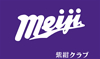 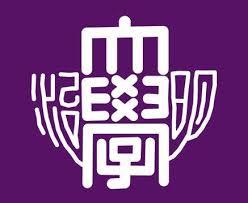 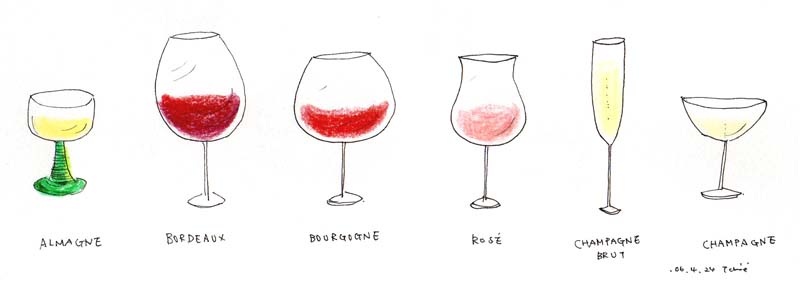 ～～～～～～～～～～～～～～～～～～～～～～～～～～～～～～～～～～～～～～皆さん、リカーショップやレストランでどんなワインを選びますか？　値段ですか？　産地ですか？ワイン好きは「これは良いワインだ！」「このワインは良くないね！」などと言いますが、果たして何がワインの良し悪しなのでしょうか？　そんな疑問を一発で解決！ドラマ風にわかり易く解説してみましょう。むずかしいウンチクはワインオタクに任せておいて、今日は本当に美味しいワインだけを楽しみます。今回は全国紫明クラブと紫紺クラブの両クラブで以前より温めてきた合同企画です。そんじょそこらのワイン会とは中身が違います！　お帰りの時には、あなたもきっとワイン好きの仲間入りです（笑）初めてご参加される方も大歓迎です！貴重な機会なので、ご友人、ご学友、ゲストをお誘い頂き、多数のご参加をお待ち申し上げます。～～～～～～～～～～～～～～～～～～～～～～～～～～～～～～～～～～～～～～～～～～～～～～～～～～～～～～～～～～～～～～～～～～～～～～～～～～～～「ドラマで学ぶ」ワイン会　『　出席　・　欠席　』